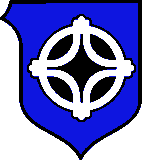 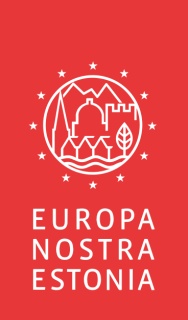 100 aastat Eesti Vabariiki. 30 aastat Eesti Muinsuskaitse Seltsi.Eesti Muinsuskaitse Seltsi SUURKOGU7. aprill 2018 
Pikk 46 Tallinn11.30 Kogunemine, osavõtjate registreerimine.12.00 SuurkoguPäevakava:Suurkogu juhataja ja protokollija valimine.EMS esimehe Peep Pillaku aruanne 2017 tegevuse kohta.Revisjonitoimkonna esimehe Külliki Suurmaa ettekanne.Küsimused, aruannete kinnitamine.EMS ase-esimehe Helle Solnaski ettekanne EMS tegevusest aastal 2018.EMS algüksuste sõnavõtud.EMS, EKUS ja EGenS Aastaraamatu 2017 esitlus.Seltskondlik osa, kohv ja kringel.